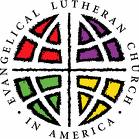 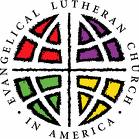 10/1/2020Please note this important update regarding our upcoming worship services: In an effort to maintain transparency in all our actions, we wish to share with those who have signed-up to worship in our Sanctuary and those who may be considering worshiping this Sunday, October 4 or next Wednesday, October 7, that Vernon County went from Moderate Risk to High Risk for the Coronavirus on Tuesday, September 29. We will be worshiping indoors this Sunday, October 4 and at this time we plan to worship indoors Wednesday, October 7. Please know that we will continue with requiring social distancing, wearing masks, hand sanitizing and altering our worship services. If you wish to change your worship reservation, you may do so by going back into the online sign-up below and making changes or by contacting Jamie or Pastor Julie. We will continue to keep you up to date of any changes in next Wednesday's or following worship services via Facebook, website and Parish Office voicemail. We appreciate your patience and partnership in ministry in this ever-changing time. In Christ,The Worship Committee, Council and Pastor Julie